CREDIT CHECK FORM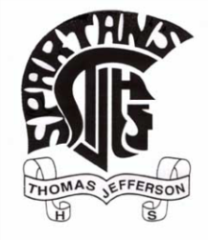 1 Box = 1 Semester = 5 CreditsENGLISH – 40 CREDITSENGLISH – 40 CREDITSENGLISH – 40 CREDITSENGLISH – 40 CREDITSENGLISH – 40 CREDITSENGLISH – 40 CREDITSENGLISH – 40 CREDITSENGLISH – 40 CREDITSENGLISH – 40 CREDITSENGLISH – 40 CREDITSENGLISH – 40 CREDITSENGLISH – 40 CREDITSENGLISH – 40 CREDITSENGLISH – 40 CREDITSENGLISH – 40 CREDITSENGLISH – 40 CREDITSENGLISH – 40 CREDITSENGLISH – 40 CREDITSENGLISH – 40 CREDITSENGLISH – 40 CREDITSENGLISH – 40 CREDITSENGLISH – 40 CREDITSENGLISH – 40 CREDITSENGLISH – 40 CREDITSENGLISH – 40 CREDITSENGLISH – 40 CREDITSENGLISH – 40 CREDITSIntroIntroIntroIntroIntroAm LitAm LitAm LitAm LitAm LitAm LitAm LitAm LitAm LitMATH – 40 CREDITSMATH – 40 CREDITSMATH – 40 CREDITSMATH – 40 CREDITSMATH – 40 CREDITSMATH – 40 CREDITSMATH – 40 CREDITSMATH – 40 CREDITSMATH – 40 CREDITSMATH – 40 CREDITSMATH – 40 CREDITSMATH – 40 CREDITSMATH – 40 CREDITSMATH – 40 CREDITSMATH – 40 CREDITSMATH – 40 CREDITSMATH – 40 CREDITSMATH – 40 CREDITSMATH – 40 CREDITSMATH – 40 CREDITSMATH – 40 CREDITSMATH – 40 CREDITSMATH – 40 CREDITSMATH – 40 CREDITSMATH – 40 CREDITSMATH – 40 CREDITSMATH – 40 CREDITSAlg 1Alg 1Alg 1Alg 1Alg 1GeomGeomGeomGeomGeomGeomGeomGeomGeomAlg 2Alg 2Alg 2Alg 2Alg 2Alg 2Alg 2Alg 2Alg 2SCIENCE – 30 CREDITSSCIENCE – 30 CREDITSSCIENCE – 30 CREDITSSCIENCE – 30 CREDITSSCIENCE – 30 CREDITSSCIENCE – 30 CREDITSSCIENCE – 30 CREDITSSCIENCE – 30 CREDITSSCIENCE – 30 CREDITSSCIENCE – 30 CREDITSSCIENCE – 30 CREDITSSCIENCE – 30 CREDITSSCIENCE – 30 CREDITSSCIENCE – 30 CREDITSSCIENCE – 30 CREDITSSCIENCE – 30 CREDITSSCIENCE – 30 CREDITSSCIENCE – 30 CREDITSSCIENCE – 30 CREDITSSCIENCE – 30 CREDITSSCIENCE – 30 CREDITSSCIENCE – 30 CREDITSSCIENCE – 30 CREDITSE/B/C/PE/B/C/PE/B/C/PE/B/C/PE/B/C/PE/B/C/PE/B/C/PE/B/C/PE/B/C/PE/B/C/PE/B/C/PE/B/C/PE/B/C/PE/B/C/PE/B/C/PSOCIAL STUDIES – 30 CREDITSSOCIAL STUDIES – 30 CREDITSSOCIAL STUDIES – 30 CREDITSSOCIAL STUDIES – 30 CREDITSSOCIAL STUDIES – 30 CREDITSSOCIAL STUDIES – 30 CREDITSSOCIAL STUDIES – 30 CREDITSSOCIAL STUDIES – 30 CREDITSSOCIAL STUDIES – 30 CREDITSSOCIAL STUDIES – 30 CREDITSSOCIAL STUDIES – 30 CREDITSSOCIAL STUDIES – 30 CREDITSSOCIAL STUDIES – 30 CREDITSSOCIAL STUDIES – 30 CREDITSSOCIAL STUDIES – 30 CREDITSSOCIAL STUDIES – 30 CREDITSSOCIAL STUDIES – 30 CREDITSSOCIAL STUDIES – 30 CREDITSSOCIAL STUDIES – 30 CREDITSSOCIAL STUDIES – 30 CREDITSSOCIAL STUDIES – 30 CREDITSSOCIAL STUDIES – 30 CREDITSSOCIAL STUDIES – 30 CREDITS	US Hist	US HistUS HistUS HistUS HistUS HistCivicsCivicsCivicsCivicsCivicsART/CTE – 10 CREDITSART/CTE – 10 CREDITSART/CTE – 10 CREDITSART/CTE – 10 CREDITSART/CTE – 10 CREDITSART/CTE – 10 CREDITSPE/ROTC – 10 CREDITSPE/ROTC – 10 CREDITSPE/ROTC – 10 CREDITSPE/ROTC – 10 CREDITSPE/ROTC – 10 CREDITSPE/ROTC – 10 CREDITSPE/ROTC – 10 CREDITSPE/ROTC – 10 CREDITSPE/ROTC – 10 CREDITSPE/ROTC – 10 CREDITSELECTIVE/ACADEMIC ELECTIVE – 80 CREDITSELECTIVE/ACADEMIC ELECTIVE – 80 CREDITSELECTIVE/ACADEMIC ELECTIVE – 80 CREDITSELECTIVE/ACADEMIC ELECTIVE – 80 CREDITSELECTIVE/ACADEMIC ELECTIVE – 80 CREDITSELECTIVE/ACADEMIC ELECTIVE – 80 CREDITSELECTIVE/ACADEMIC ELECTIVE – 80 CREDITSELECTIVE/ACADEMIC ELECTIVE – 80 CREDITSELECTIVE/ACADEMIC ELECTIVE – 80 CREDITSELECTIVE/ACADEMIC ELECTIVE – 80 CREDITSELECTIVE/ACADEMIC ELECTIVE – 80 CREDITSELECTIVE/ACADEMIC ELECTIVE – 80 CREDITSELECTIVE/ACADEMIC ELECTIVE – 80 CREDITSELECTIVE/ACADEMIC ELECTIVE – 80 CREDITSELECTIVE/ACADEMIC ELECTIVE – 80 CREDITSELECTIVE/ACADEMIC ELECTIVE – 80 CREDITSELECTIVE/ACADEMIC ELECTIVE – 80 CREDITSELECTIVE/ACADEMIC ELECTIVE – 80 CREDITSELECTIVE/ACADEMIC ELECTIVE – 80 CREDITSELECTIVE/ACADEMIC ELECTIVE – 80 CREDITSELECTIVE/ACADEMIC ELECTIVE – 80 CREDITSELECTIVE/ACADEMIC ELECTIVE – 80 CREDITSELECTIVE/ACADEMIC ELECTIVE – 80 CREDITSELECTIVE/ACADEMIC ELECTIVE – 80 CREDITSELECTIVE/ACADEMIC ELECTIVE – 80 CREDITSELECTIVE/ACADEMIC ELECTIVE – 80 CREDITSLanguageLanguageLanguageLanguageLanguageLanguageLanguageLanguageCREDITS REQUIRED BY GRADE LEVELCREDITS REQUIRED BY GRADE LEVELGrade 1060 CreditsGrade 11120 CreditsGrade 12170 CreditsGraduate240 Credits